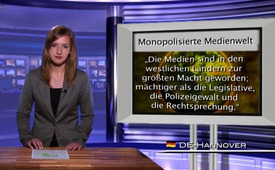 Monopolisierte Medienwelt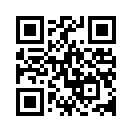 Könnte es sein, dass die
Schweiz mit ihren über 45 Tageszeitungen
und über 15 Fernsehsendern
gar nicht so unabhängig
informiert ist? Lassen
wir ...Könnte es sein, dass die
Schweiz mit ihren über 45 Tageszeitungen
und über 15 Fernsehsendern
gar nicht so unabhängig
informiert ist? Lassen
wir die Fakten sprechen:
4 Unternehmen dominieren die
Schweizer Medienwelt: Tamedia,
Ringier Holding AG, NZZGruppe
und die SRG SSR.
Tamedia verlegt über 25 Zeitungen,
darunter z.B. den TagesAnzeiger oder die Gratiszeitung
20 Minuten, deren Einfluss
immens ist, weil sie in der
ganzen Schweiz von praktisch
allen Pendlern gelesen wird.
Die auch international enorm
aktive Ringier Holding AG verlegt
nebst dem viel gelesenen
Boulevardblatt Blick (und seinen verschiedenen Ausgaben)
über 10 Magazine und besitzt 2
Radiosender.
Neben dem gleichnamigen
Flaggschiff gehören zur NZZGruppe
Zeitungen, wie das St.
Galler Tagblatt oder die Neue
Luzerner Zeitung, auch je 2
Fernseh- bzw. Radiosender. Zu
guter Letzt die SRG SSR
(Schweizerische Radio- und
Fernsehgesellschaft): Sie erhält
vom Bund den gesetzlichen Auftrag,
dass die gesamte Schweizer
Bevölkerung eine gesicherte Informationsabdeckung
und ein
vielfältiges Unterhaltungs-, Bildungsund Kulturprogramm erhält
(„Service public“). Das
macht den Einfluss ihrer 8 Fernsehund 18 Radioprogramme
natürlich enorm gross. Summa
Summarum: Wer sich in der
Schweiz seriös informieren will,
wird fast mit Sicherheit auf ein
Medium dieser 4 Unternehmen
zurückgreifen müssen. Das ist
sie also, unsere hochgelobte Medienvielfalt:
Sie existiert in Wirklichkeit
gar nicht! Es stimmt
sehr nachdenklich, erklärt aber
auch die Gleichschaltung unserer
Medien, wenn man weiß,
dass die Macht über die Information
der Bevölkerung in den
Händen weniger Konzerne liegt.von jb.Quellen:http://www.tamedia.ch/de/medien/zeitungenhttp://srgssr.ch/de/srg/unternehmensstrukturhttp://de.wikipedia.org/wiki/SRG_SSR_id%C3%A9e_suissehttp://de.wikipedia.org/wiki/Ringierhttp://www.nzzmediengruppe.ch/Das könnte Sie auch interessieren:---Kla.TV – Die anderen Nachrichten ... frei – unabhängig – unzensiert ...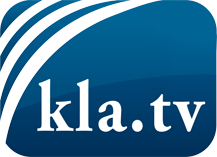 was die Medien nicht verschweigen sollten ...wenig Gehörtes vom Volk, für das Volk ...tägliche News ab 19:45 Uhr auf www.kla.tvDranbleiben lohnt sich!Kostenloses Abonnement mit wöchentlichen News per E-Mail erhalten Sie unter: www.kla.tv/aboSicherheitshinweis:Gegenstimmen werden leider immer weiter zensiert und unterdrückt. Solange wir nicht gemäß den Interessen und Ideologien der Systempresse berichten, müssen wir jederzeit damit rechnen, dass Vorwände gesucht werden, um Kla.TV zu sperren oder zu schaden.Vernetzen Sie sich darum heute noch internetunabhängig!
Klicken Sie hier: www.kla.tv/vernetzungLizenz:    Creative Commons-Lizenz mit Namensnennung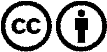 Verbreitung und Wiederaufbereitung ist mit Namensnennung erwünscht! Das Material darf jedoch nicht aus dem Kontext gerissen präsentiert werden. Mit öffentlichen Geldern (GEZ, Serafe, GIS, ...) finanzierte Institutionen ist die Verwendung ohne Rückfrage untersagt. Verstöße können strafrechtlich verfolgt werden.